物联未来 智慧创新——厦门物之联智能科技有限公司厦门物之联智能科技有限公司是一家以智慧轨道交通、军警智慧营区和商品防伪溯源为核心业务的物联网行业解决方案提供商和服务商。公司荣获最佳轨道交通物联网创新奖、物联网行业最具潜力企业、创新型试点企业、智能制造示范企业、双百人才计划企业、科技小巨人领军企业、守合同重信用企业、科技产业化基金扶持企业、物联网行业协会副会长单位等称号。公司通过了高新技术企业、软件企业、信息安全系统集成二级、ISO质量管理等资质认定，并多次承担国家、地方科技创新项目和重大科研项目，拥有多项专利和软件著作权，相关产品获得公安部信息安全产品、总参军用安全技术防范产品与CNAS实验室的认证。物之联拥有雄厚的技术研发实力和创新能力，与西南交通大学、北京交通大学、中南大学、北京地铁建立了长期战略合作关系。自主研发轨道交通智慧运维管控平台、军警营区信息化管理平台、食品安全公共服务平台、装备健康监测及故障诊断系统、资产智能管理系统、防伪溯源管理系统、RFID电子标签、专业传感器、智能信息终端等多项产品，自主研发的多项技术已取得相关专利和软件著作权近百项。物之联创业团队几乎来自211工程和985工程大学，本科以上人员占公司总人数85%以上。公司一直以“优秀的团队、领先的技术、无忧的服务”为经营理念；以“与客户携手共赢、让员工感到自豪、让企业受人尊敬”为公司使命；以“诚信、执行、协作、创新”为企业精神，注重企业文化建设，为为员工发展搭建良好的舞台。“物联未来、智慧创新”，为物联网的先行者和探索者——物之联将一如既往在行业中锐意进取，技术上不断突破创新，为共同创造智慧未来而不懈努力。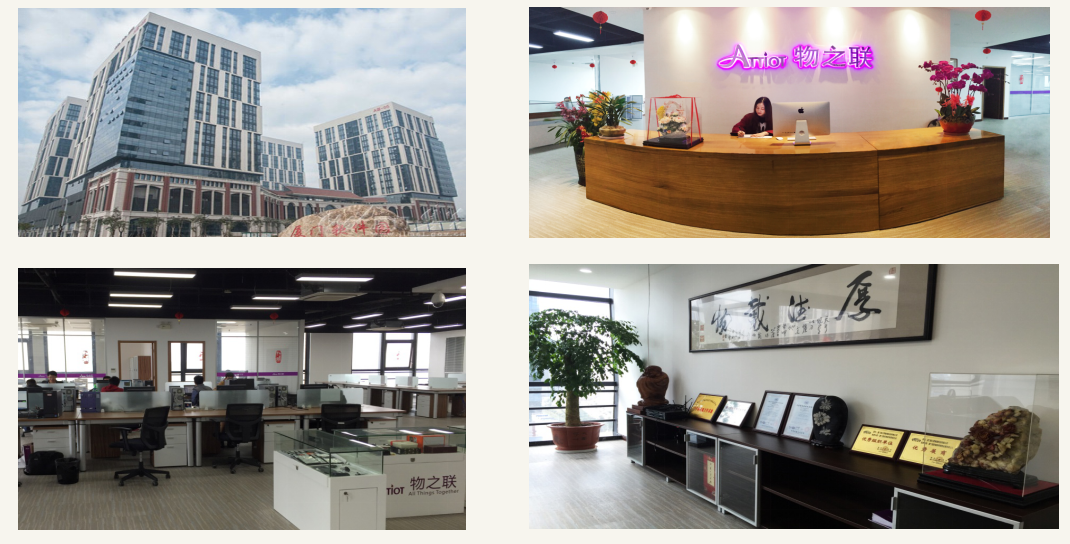 